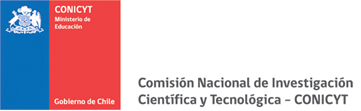 Justificación Científica-Técnica de la PropuestaDescriba cada uno de los puntos solicitados en este formulario, respetando márgenes, espaciados y tamaño de letra.Claridad, coherencia y pertinencia del equipamiento solicitado con las actividades de investigación y/o desarrollo experimental del(las) área(s) de investigación que la Institución Beneficiaria desea apoyar:Señale la vinculación del equipamiento solicitado con las actividades de investigación y/o desarrollo experimental que se desarrollan en su Institución. Justifique las razones para la elección del equipamiento solicitado, explicando claramente por qué ese equipo y no otro, de acuerdo a sus características, en relación con la(s) investigación(es) propuesta(s).(Extensión máxima 3 páginas, incluida ésta. Debe utilizar letra Verdana 10 e interlineado 1,0).	Viabilidad en el tiempo y uso compartido del equipamiento (N° de proyectos o investigaciones vigentes que se vincularán con el equipamiento solicitado). Señale explícitamente las investigaciones y/o Proyectos vigentes, al menos, hasta fines del año 2018, dentro de la Institución que se verían beneficiados con el equipamiento solicitado.(Extensión máxima 3 páginas, incluida ésta. Debe utilizar letra Verdana 10 e interlineado 1,0). Inserte filas si fuese necesario.Justificación de la necesidad del equipamiento solicitado en relación con los equipos existentes en la Institución y/o en otras entidades:Justifique por qué es imprescindible adquirir un nuevo equipo. Refiérase a la existencia de equipamiento similar en la propia Institución u otras entidades. Poner especial atención en los equipos financiados anteriormente por FONDEQUIP (información disponible en la página del concurso: http://www.conicyt.cl/fondequip/).(Extensión máxima 2 páginas, incluida ésta. Debe utilizar letra Verdana 10 e interlineado 1,0). Inserte filas si fuese necesario.Aporte Estratégico de la InstituciónDescriba cada uno de los puntos solicitados en este formulario, respetando márgenes, espaciados y tamaño de letra. 2.1 Plan Institucional de uso y acceso del equipamiento solicitado:Describa el Plan Institucional para el uso y acceso del equipamiento a adquirir para investigadores(as) externos(as) a la institución Beneficiaria. En este punto se evaluará el apoyo a la investigación cooperativa intra e inter institucional y con investigadores(as) extranjeros(as). No se limite a enumerar proyectos, sino que explique cómo éstos se beneficiarían del uso del equipo.Explique cómo asegurará, al menos, un 10% de uso externo a la Institución Beneficiaria (respecto a la capacidad máxima de horas anual de uso de equipo) y detalle su implementación.  (Extensión máxima 2 páginas, incluida ésta. Debe utilizar letra Verdana 10 e interlineado 1,0).Coherencia y justificación entre los recursos solicitados a CONICYT y los aportados por la Institución:Detalle cómo la Institución implementará el plan de instalación, puesta en marcha y cómo asegurará la operación y mantención del equipamiento solicitado, especificando los recursos pecuniarios que se utilizarán y su procedencia (CONICYT y/o Institución Beneficiaria). Además, refiérase a la coherencia de los aportes no pecuniarios, considerando una valoración dentro de la vigencia del proyecto (18 meses). Refiérase si el equipo se complementará o necesitará de otros equipos existentes para el desarrollo investigativo, e indique la accesibilidad a éstos.Respecto a la adecuación de infraestructura y/o habilitación de espacios, recuerde que no se considerará el alhajamiento de oficinas ni la compra de muebles que no tengan directa relación con el funcionamiento u operación del equipamiento a adquirir.(Extensión máxima 2 páginas, incluida ésta. Debe utilizar letra Verdana 10 e interlineado 1,0).3. Impacto Potencial de la PropuestaDescriba, en esta sección, el potencial impacto científico y el nuevo conocimiento que se espera generar con el uso del equipamiento. Considere, al menos, los sub-criterios descritos en la tabla. Si requiere describir impactos adicionales, incluir en la sección “Otros aspectos”(Extensión máxima de esta tabla es de 5 páginas, incluida ésta. Debe utilizar letra Verdana 10 e interlineado 1,0).Investigaciones o Proyectos vigentesFuente de FinanciamientoDisciplina CientíficaInvestigador(a) PrincipalUso que le dará al equipo (utilizar descriptores simples)Explique brevemente cómo se implementará el uso y acceso compartido a cada una de las Investigaciones o Proyectos individualizados, e indique en forma concreta la importancia del equipo para cada una de las Investigaciones o Proyectos Individualizados:Explique brevemente cómo se implementará el uso y acceso compartido a cada una de las Investigaciones o Proyectos individualizados, e indique en forma concreta la importancia del equipo para cada una de las Investigaciones o Proyectos Individualizados:Explique brevemente cómo se implementará el uso y acceso compartido a cada una de las Investigaciones o Proyectos individualizados, e indique en forma concreta la importancia del equipo para cada una de las Investigaciones o Proyectos Individualizados:Explique brevemente cómo se implementará el uso y acceso compartido a cada una de las Investigaciones o Proyectos individualizados, e indique en forma concreta la importancia del equipo para cada una de las Investigaciones o Proyectos Individualizados:Explique brevemente cómo se implementará el uso y acceso compartido a cada una de las Investigaciones o Proyectos individualizados, e indique en forma concreta la importancia del equipo para cada una de las Investigaciones o Proyectos Individualizados:Nombre equipo similarUbicación del equipoDisciplina CientíficaJustifique:Justifique:Justifique:3.1 Potencial impacto y nuevo conocimiento a generar con el uso del equipamiento solicitado.3.1 Potencial impacto y nuevo conocimiento a generar con el uso del equipamiento solicitado.Situación ActualSituación con equipamientoDesarrollo de líneas de investigación derivadas.Desarrollo de líneas de investigación derivadas.Situación ActualSituación con equipamiento3.3	Vinculación con Programas Doctorales y apoyo a la formación y entrenamiento de estudiantes de pre y post grado.3.3	Vinculación con Programas Doctorales y apoyo a la formación y entrenamiento de estudiantes de pre y post grado.Situación ActualSituación con equipamiento3.4 Otros aspectos (opcional).3.4 Otros aspectos (opcional).Situación ActualSituación con equipamiento